EXERCISE 1:Grammar: Irregular Past Tenses    Read the questions carefully, then answer all the questions using: (Irregular past tenses)1. What kind of cake did you make today? (chocolate)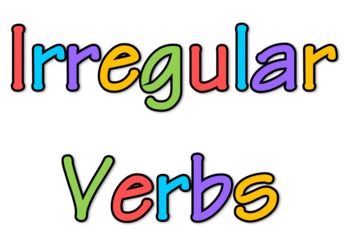      __________________________I made a chocolate cake___________________2. Did you cut the grass? (yes)    ________Yes, I did______________________________________3. Did you bring your passport with you? (yes)    __________Yes, I did____________________________________4. When did you come to live in the UK? (ten years ago)    I came in the UK ten years ago._____________________________________________________________________5. When did you write this long shopping list? (yesterday)   _________I wrote it yesterday____________________________________________________________6.  Did you catch the train on time? (yes)   Yes, I did_____________________________________________________________________7. When did you fly to Dubai? (last week)  I flew to Dubai last week_____________________________________________________________________8. How much coffee did you drink this morning? (two mugs)  ________I drank two mugs_____________________________________________________________9. When did David leave the office? (at 5 o’clock)He left it at 5 o´clock.____________________________________________________________________10. What did you draw at school today? (butterflies)  I drew butterflies today_____________________________________________________________________   11. Did you read the letter from the bank? (yes)   ____Yes, I did.__________________________________________________________________EXERCISE 2:New Zealand - Reading ExerciseComplete the text about New Zealand with the words below.EXERCISE 3:WRITE QUESTIONS AND ANSWERS IN PRESENT PERFECT USING THESE WORDS1.- How long/you/be/ in Africa?  How long have you been to Africa?…………………………………………………………………………………………2.- I /be/ there/three years.	……………I have been there for three years.……………………………………………………………………………….3.- How long/ he/ live/ in Berlin?  …………How long have you lived in Berlin?………………………………………………………………………….4.- He / live/there/ 2002   …………………We have lived there since 2002.……………………………………………………………………………..5.- How long /she/ learn/ Maths? How long have you learnt Maths? ……………………………………………………………………………..6.-She/ learn/it/ for long time.  …She has learnt it for long time………………………………………………………………………………………….   bird    cows    fights    inhabitants    islands    sailor    springs    summer    times    trees    vote    